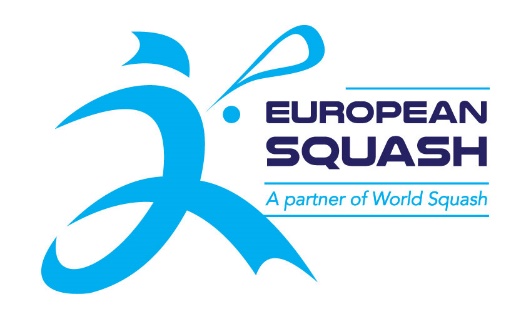 Slovenian Junior Open 2020
European Junior Open EventContactsDate, Event categoryThis European Junior Open event will be held from 31st Jan to 2nd Feb 2020. The tournament will start on Friday, 31st Jan at 10:00.  Closing date for entries27.12.2019Venue(s) Squashland LjubljanaPesarska 81000 Ljubljana@: info@squashland.siTel: +386 51 455 499Web: https://squashland.si/6 squash courts, fitness, sauna, barCategories Boys U19	Girls U 19Boys U 17	Girls U 17Boys U 15	Girls U 15Boys U13	Girls U 13The TD reserves the right to amalgamate age groups if there are insufficient entries to make a workable draw. Players are only allowed to enter one category. EligibilityAny player shall be entitled to enter providing that he/she is under the age of 13/15/17/19/ (according to the category entered on the closing date of the tournament.  As specified by the European Squash Federation; to compete in all ESF registered events, all players, coaches, managers and other officials must be registered with ESF. This must be approved and validated by the relevant MNF.The MNF is responsible for ensuring that all players, coaches, managers and other officials are registered with ESF prior to entry, and their entry is fully supported. Players can register for ESID with ESF through the ESF tournament software website: https://esf.tournamentsoftware.com/member/createorganizationaccount.aspx?id=8B5D0106-404D-41C3-B2FB-E6FE1BCEAB52CoachesAll team or individual player coaches designated by their Nation as part of their event onsite management team (solely or in attendance with an appointed team manager) at any Championship held under the auspices of ESF must be ESF registered, i.e. have an ESID, as their licence to attend as a formal representative. This is required at the time of them being registered to attend by their National federation.Seeding The seeding and draw will be carried out using the ESF rankings valid at the tournament closing date in accordance with the ESF Junior Circuit Guidelines Section D Matches All matches played will consist of the best of five games, under the rules of the WSF. All players are guaranteed a minimum of three matches. PAR 11 scoring (to 2 clear points) will be used.Draws Maximum draw size: 32. RefereeingBoth players will be expected to mark and referee matches.Clothing Players must wear suitable squash attire including non-marking shoesEye ProtectionIt is mandatory for approved eye protection to be worn at all times during competition play, including the knock up at this event. Players will not be allowed to compete without approved eye protectionRecording of matches/Web Publishing/Live StreamingThe recording of matches for coaching/performance analysis purposes is acceptable provided the player and/or their parents/coaches do not object.  The Junior Open will be publishing draws, results, photos of players as well as live streaming. Official website of the event: sjo.squash.siPrizes To be determined at the discretion of the Tournament Director. InsurancePlayers enter and play in the tournament at their own risk. Neither the organisers nor the ESF will accept responsibility for any claims including for injury or accident. Suitable insurance must be organised by the player or the participating federation. HotelBIT Center HotelLitijska 57, 1000 LjubljanaTel: +386 (0)1 54-800-55Fax: +386 (0)1 54−800-56https://www.bit-center.net/Distance between venue and hotel is 50 metersReservations can only be made by the tournament organisers. Transport Players and officials on packages 2, 3 or 4 will be picked-up and dropped off at Ljubljana Airport (Jože Pučnik - LJU) and Ljubljana Central Station. Pickup and nearby airports are organised upon request.EntriesAll entries must be endorsed by the players National Association. 
PaymentThe fees and packages, as detailed below, along with the ranking levy of €5 per player must be paid to the host by the closing date. Tournament package 1: € 55 per person, Entry Fee (+T-Shirt)Tournament package 2: € 175 per person, including entry fee + 2 nights bed and breakfast accommodation in double/triple rooms, 4 meals, pick up & drop off at the airport / train station, transportation between hotel and venue + T-shirt.Tournament package 3: € 230 per person, including entry fee + 3 nights bed and breakfast accommodation in double/triple rooms, 6 meals, pick up & drop off at the airport / train station, transportation between hotel and venue + T-shirt.Tournament package 4: € 260 per person, including entry fee + 4 nights bed and breakfast accommodation in double/triple rooms, 6 meals, pick up & drop off at the airport / train station, transportation between hotel and venue + T-shirt.Food package: € 10 per person per meal – Meals at the club: Friday – lunchFriday – dinnerSaturday – lunchSaturday – dinnerPlease mark payment clearly with name of event and name of Federation. Beneficiary Bank:		Delavska hranilnica d.d.Bank Address:			Miklošičeva 5, 1000 LjubljanaAccount Holder Name:		Squash zveza SlovenijeAccount Holder Address: 	Cesta na Brdo 109, 1000 LjubljanaIBAN:				SI56 6100 0000 5613 640SWIFT Code/BIC:		HDELSI22Draws The seeding lists and time of the first matches for specific age groups will be published at least 5 days prior to the start date, or alternatively a date and time for all participants to report to the TD will be stated.EvaluationA link to an online survey will be sent to all participants after the tournament has taken place. Responses are anonymous and will be collated by the ESF office.Safeguarding, health and safetyAdults interacting with juniors in the organisation and running of ESF Junior Circuit events are in a position of trust and influence. They should always ensure that junior players are treated fairly, with respect, and given suitable support. Tournaments should be run in a safe, positive and encouraging environment. The host Organising Committee, including Tournament Director and Tournament Referee should be trained in safeguarding children according to the host MNF national standards. The health and safety of all persons (players, officials, spectators, tournament staff) involved in or attending a tournament is of paramount importance. The Organising Committee, via the host MNF is responsible for ensuring an appropriate plan is in place for the tournament.ESF Regulations & PenaltiesThe tournament is part of the ESF Junior Circuit and will be run in accordance with the ESF Junior Guidelines, a copy of which is available on the ESF website www.europeansquash.com. MNFs should make sure that all relevant people (including coaches, managers and players) are aware of the Guidelines and their requirements.The tournament will be run under the terms and conditions as set out in ESF Regulations: Code of Conduct - The tournament will be run under the terms and conditions as set out in EUROPEAN SQUASH FEDERATION PRIVACY POLICY as published on the ESF website www.europeansquash.comA late withdrawal is a withdrawal made 2 days or less before the start date of the tournament. Ranking penalties may be applied to the records of the players who fail to turn up or who make a late withdrawal not supported by a medical certificate.Please note:The medical certificate must clearly state the players name, date of birth and nature of the illness/injury the certificate must cover the date of the relevant tournament and must be sent to the ESF Office within 2 days after the final day of the tournament.If a player: Has entered a tournament and fails to turn up, he/she will receive zero ranking points for the tournamentFails to play out all scheduled matches for any reason other than illness or injury, he/she may receive zero ranking points for the tournamentIf zero points are awarded the points will count as one of the players 4 best results for the rolling 12 month period and will be taken into account when dividing the points to obtain the ranking average. This penalty will be applied automaticallyCommits either of these offence for a second time within a 12 month period, he/she will be banned from the ESF Juniors Circuit for a period of 12 monthsENTRY FORM for Slovenian Junior Open 2020National Association								Phone								e-mailCoach / Responsible PersonNameAddressPhone								e-mailPACKAGESPlease return this form by 27th December, 2019:Slovenian Squash Association 				zveza@squash.siCesta na Brdo 109						+386 41 362 329 (phone)SI-1000 Ljubljana (Slovenia)Arrival & departure detailsSlovenian Junior Open 2020National AssociationPhone								Faxe-mailPlease fill out:O we arrange our own transport.O we require transportation according to the list below.Travel details:Please return this form by 27th December, 2019:Slovenian Squash Association 				zveza@squash.siCesta na Brdo 109						+386 41 362 329 (phone)SI-1000 Ljubljana (Slovenia)Tournament director			Tomaž ČampaTelephone +386 41 362 329email: tomaz@squash.siTournament refereeMarko PodgoršekTelephone: +386 41 533 305email: marko@squash.siNameDate of BirthESIDT shirt sizeEventNationalRankingTournamentPackageExtra night from …tosingleroomNameArrival dateArrivalTimeFlight #Dep.dateDepTimeFlight #